2 Week Independent Learning plan Week 13 and 14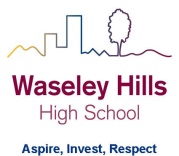 Monday July 6th  to Friday July 15th  Subject: 		Art & Design Year:			10	Topic/theme:    	Print making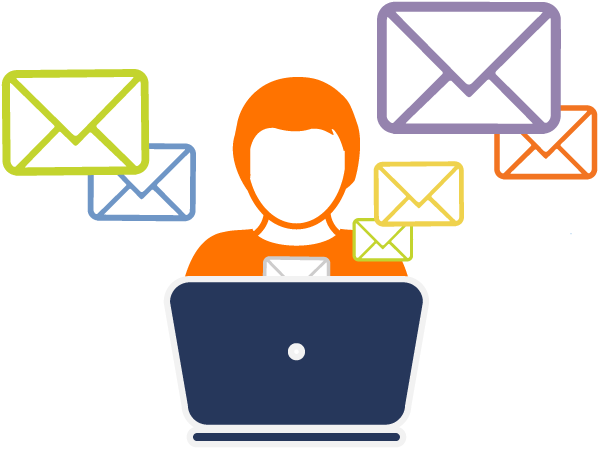 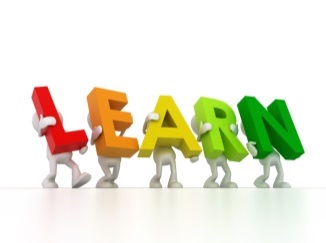 Three stages to online learning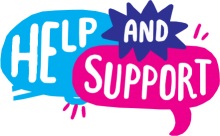 We are here to help you within school opening hours:Learning tasks for this fortnight: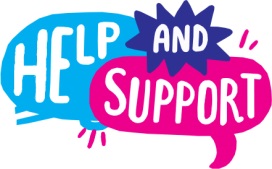 Need help?HomeAccess+ https://facility.waseley.networcs.net/HAP/login.aspx?ReturnUrl=%2fhap (use your normal school username and password).Pupil and parent help page:  https://www.waseleyhills.worcs.sch.uk/coronavirus-independent-learning/help-for-parents-and-pupils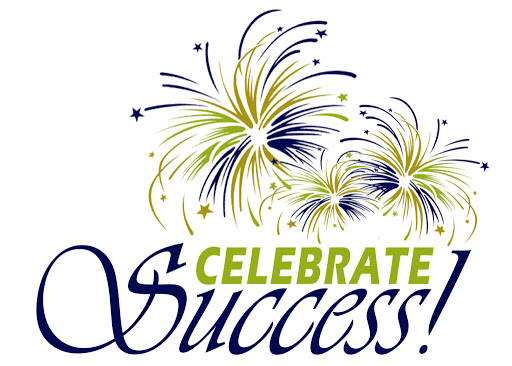 Fancy showing your best work off?You can email a photo of you doing something great, or an example of your best piece of work to your Head of Year for our celebrations assemblies when we return.  Yr 7 please email Mrs Williams at jewilliams@waseleyhills.worcs.sch.uk Yr 8 please email Mrs Bridgeman at jbridgeman@waseleyhills.worcs.sch.ukYr 9 please email Mrs Bradley at kjbradley@waseleyhills.worcs.sch.ukYr 10 please email Mr Jones at djones@waseleyhills.worcs.sch.ukPlease keep your work organised in subjects as we are excited to see what you have achieved and reward you for it when we return.Stage One – Reading TaskStage Two – Completing TasksStage Three – Assessing your learning and feedbackRead the lessons in the table below.  Think about what you need to learn from the task. It may help to look at the other lessons too as this will show you where your learning is heading.  Find the resources you need.  In some instances you may need to log into HomeAccess+ and find the file on the coursework drive (S).  Login with your normal school username and password.  Use the resource as described to complete the suggested task.  Reflect on the teacher’s question.Click here for HomeAccess+ driveClick here for help with accessing HomeAccess+At the end of the two weeks you will be set a task by your teacher on Show My Homework.  This is submitted in SMHWK.   This task will assess your learning and allow us to give you feedback.These assessment tasks are optional but submitting them is very helpful for you and your teacher to understand what you have learnt.Email your teacherJoin your teacher for a support chat sessionRing school receptionYou can now email your teacher using your Office 365 email address. You can also email Mr Baker or the Subject Leader using the contact info above (top right). You will also receive an invite during the two week period to join an online support chat with your teacher.Call 0121 4535211 within school hours. They will email your teacher and ask them to contact you.Lesson Aim:What you need to take from this lesson Resource(s) to use:Hyperlinks to videos etcHomeAccess+ file locationSuggested task:1In this lesson you will learn…About how others have worked with the media of printing…Description of resource:https://youtu.be/Mc-ybzxIbEUDescription of what you need to do (step by step):Please watch the video link – it shows you how to create a print block. A question your teacher would have asked you at the end of this lesson is:How could this technique gain you extra marks in your project? 2In this lesson you will learn…Designing your print block… No resources neededDescription of what you need to do (step by step):Choose an image with is connected to your new project; you can use Google to search for a simple pop art /surreal design or make your own one up from your imagination. Draw this design using outlines only onto a sheet of paper. A question your teacher would have asked you at the end of this lesson is:How does your print block design relate to your project? 3In this lesson you will learn…Making your print block…No resources neededDescription of what you need to do (step by step):Find a piece of card, this could be cardboard or card from a breakfast cereal box. Draw your outline design onto this piece of card, then search around your home for things with a texture such as masking tape, old wall paper pieces etc.  Then using these textured items start to build up layers onto your print block as shown in the video. Use any type of glue for this. A question your teacher would have asked you at the end of this lesson is:What effect do you think each of your textured items on your print block will give? 4In this lesson you will learn…Print your block… No resources neededPlease re-watch the video from task one and using any form of paint that you may have at home, start to print your block.Don’t worry if you cant print this at home, we can do it in school when we return… A question your teacher would have asked you at the end of this lesson is:How do you think different types of paint will impact on your final print quality?5In this lesson you will learn…Comparison / evaluation of print block…None needed Write a paragraph about how your print block compares with the one in the video.Write a paragraph about how your print compares with the finished print in the video.Write about how your print is similar and different to the finished print shown in the video.A question your teacher would have asked you at the end of this lesson is:How effective was your print block, how would you improve this further to get a better print quality in the future?How will we assess you learning?Years 7 and 8: Pupils will be set an interactive quiz using this information on Show My Homework or asked to submit a piece of work such as a photograph of art work.Year 9 to 11: Pupils may be set an interactive quiz or a written task via Show My Homework.How will we assess you learning?Years 7 and 8: Pupils will be set an interactive quiz using this information on Show My Homework or asked to submit a piece of work such as a photograph of art work.Year 9 to 11: Pupils may be set an interactive quiz or a written task via Show My Homework.How will we assess you learning?Years 7 and 8: Pupils will be set an interactive quiz using this information on Show My Homework or asked to submit a piece of work such as a photograph of art work.Year 9 to 11: Pupils may be set an interactive quiz or a written task via Show My Homework.How will we assess you learning?Years 7 and 8: Pupils will be set an interactive quiz using this information on Show My Homework or asked to submit a piece of work such as a photograph of art work.Year 9 to 11: Pupils may be set an interactive quiz or a written task via Show My Homework.